       fiche candidature  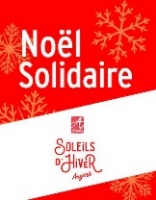 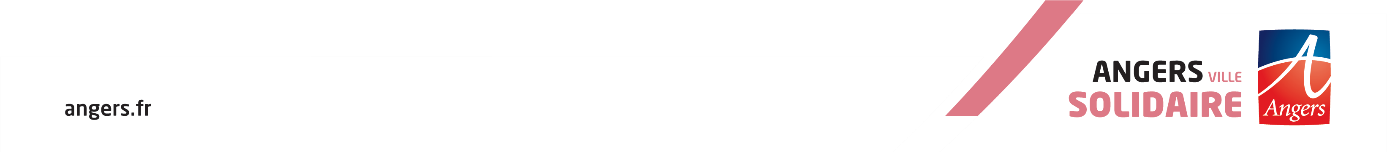 noël solidaire 2019Le projetNom du projet :Date de mise en œuvre :Objectifs :Présentation de l’action :Bénéficiaires de l’action :Quartier de l’intervention :  Partenaires associés :Affectation envisagée des fonds (ne peut pas concerner de l’investissement) :